Nuair a bhí mé i mo dhéagóir: Nótaí an MhúinteoraTá na ceachtanna bunaithe ar mhír físe ina bhfuil múinteoir Gaeilge ag caint ar an méid saoirse a bhí aici féin agus í ina déagóir. Tá an chaint soiléir agus i gcanúint na Mumhan. Tá na ceachtanna oiriúnach do rang a bhfuil caighdeán réasúnta ard Gaeilge acu don Teastas Sóisearach, ach is féidir leat féin iad a láimhseáil ar bhealach a oireann don rang atá agat féin. Moltar an ghníomhaíocht Na Tuisil ó ‘Fócas ar Theanga’ a úsáid i dteannta leis na gníomhaíochtaí seo.Réamhobair 1 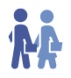 Léigh a bhfuil ar shleamhnán 1 leis na foghlaimeoirí le hinsint dóibh cad atá le teacht. Tá na frásaí ar an sleamhnán Réamhobair 1 le cloisteáil sa mhír. An aidhm atá leis an gcleachtadh seo ná aird na daltaí a dhíriú ar ghnéithe áirithe den teanga (1. séimhiú ar aidiacht i ndiaidh ainmfhocail bhaininscnigh agus 2. an tuiseal ginideach). Nuair a bheidh na gníomhaíochtaí ar fad a bhaineann le Nuair a bhí mé i mo dhéagóir déanta, is féidir ansin Na Tuisil ó ‘Fócas ar Theanga’ a úsáid. Go fóill, is leor díreach freagraí an chleachtaidh seo a phlé leis an rang (féach Freagraí thíos).Réamhobair 2 Tá cúpla sampla den aimsir ghnáthchaite le cloisteáil sa mhír agus is minic nach mbíonn an aimsir sin ar bharr a dteanga ag daltaí. Tabhair seans dóibh na freagraí a chur ar fáil duit iad féin, áfach, sula scríobhann tú ar an gclár iad (féach Freagraí thíos). 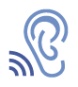 ÉisteachtLéigh na ceisteanna don chleachtadh éisteachta leis an rang ar fad sula gcuireann tú ar siúl an mhír ionas go mbeidh a fhios acu cén freagraí a bheidh á lorg acu agus iad ag éisteacht. Más féidir, fág na ceisteanna thuas ar an scáileán an fhaid is atá an mhír á seinm.Pléigh freagraí na gceisteanna leis an rang ar fad ag an deireadh. Iarphlé 1Bheadh sé go maith dá bhféadfaí na daltaí a chur i ngrúpaí beaga (beirt nó triúr) chun na ceisteanna atá ar an sleamhnán seo a phlé le chéile ar feadh cúpla nóiméad. Muna bhfuil sé sin réalaíoch, déan iarracht plé ranga a chothú timpeall ar na ceisteanna nó eile abair leo cúpla abairt a scríobh do gach ceist ina gcóipleabhair le plé leis an rang ar fad ansin.Níl sé i gceist go mbeadh na freagraí ar cheisteanna 2 agus 3 róphearsanta. Iarphlé 2D’fhéadfaí go leor oibre a dhéanamh ar an ngníomhaíocht seo ag brath ar an rang atá agat nó gan bacadh leis in aon chor. Má tá spéis ag an rang ann d’fhéadfaidís oibriú i ngrúpaí air ar feadh tamaill agus ansin cur i láthair an-ghearr a dhéanamh don rang. Nó eile, d’fhéadfaidís cúpla pointe a chur ar fáil duit mar rang iomlán. Braitheann sé ar an ngrúpa daltaí atá agat.Iarphlé 3Tá sé léirithe go mbíonn deacrachtaí ag cainteoirí dúchais Gaeilge mothúcháin a chur in iúl sa Ghaeilge toisc easpa stór focal (An Staidéar Cuimsitheach ar Staid na Gaeilge sa Ghaeltacht, 2007). An aidhm atá leis an sleamhnán seo agus an chéad sleamhnán eile ná cur le saibhreas cainte na ndaltaí sa réimse sin. Ceistigh na daltaí faoi bhrí na nathanna atá ar an sleamhnán (féach Freagraí thíos). Má tá cinn eile níos oiriúnaí do do chanúint féin úsáid iad sin seachas na cinn atá anseo.Bí cinnte go leagann tú béim ar úsáid na nathanna chomh maith i.e. ní úsáidfeá i gcomhthéacs foirmiúil iad – le múinteoir etc.Iarphlé 4Gníomhaíocht éadrom atá anseo ach a chuireann le saibhreas cainte na ndaltaí.Pléigh brí na nathanna leis an rang ar fad (féach Freagraí thíos) agus arís, cuir cinn  ón gcanúint áitiúil ina n-áit, más gá.Réamhobair 1boarding school: 		scoil chónaithea lack of freedom: 	easpa saoirseduring the summer:	i rith an tsamhraidhduring the year:		i rith na blianaRéamhobair 2We used to go: 					théimisWe used to have a walkman:			bhíodh walkman againnWe used to be really looking forward to:		bhímis ag súil go mór leThey used to come for three months:		thagaidís ar feadh trí mhíIarphlé 2Lig dom féin:			leave me aloneBíodh agat:			suit yourself (ach an-láidir) Fág an áit:			go away out of that (má deirtear rud éigin áiféiseach)Bailigh leat:			go awayÉist do bhéal:			shut upDún do chlab:			shut upNá bodhar mo cheann:	don’t deafen me (má tá duine éigin ag labhairt ró-ard 				nó ag rá rudaí nach maith leat.) Caith uait do raiméis:		stop talking rubbish Tóg bog é, in ainm Dé:	calm down for God’s sakeIarphlé 4Bíonn sé cantalach: he’s crankyBíonn sí i gcónaí ag áiteamh ar a thuismitheoirí: he’s always arguing with his parentsTá pus air: he’s sulking / moodyCodlaíonn sé go heatarthu: he sleeps until midday (idir maidin is tráthnóna) Bíonn cuma straoileach uirthi: she looks slobby Bíonn sí náirithe ag a tuismitheoirí : her parents embarrass herTá sé ceanndána: he’s headstrong Bíonn scaimh uirthi nuair a deirtear léi rud éigin a dhéanamh: she puts a face on when she’s told to do something. Nuair a bhí mé i mo dhéagóir – ScriptCiara Ní Shé 						Pobalscoil Chorca DhuibhneA Chiara, an dóigh leatsa go bhfuil ana-chuid saoirse ag déagóirí sa lá atá inniu ann i gcomparáid leis an méid saoirse a bhí agat féin? Bhuel, is dócha go bhfuil a Aoife, ach is dócha go bhfuil i bhfad níos mó de rogha, b’fhéidir, ag déagóirí inniu ná mar a bhí agamsa fadó, fadó, b’fhéidir. Bhuel is dócha go raibh easpa saoirse ormsa mar chuas (chuaigh mé) ar scoil chónaithe agus théimis abhaile uair sa mhí so ní raibh an oiread sin saoirse in aon chor againn agus is cuimhin liom, saghas, a bheith ar scoil chónaithe agus bhíodh, saghas walkman againn agus bhímis ag triail ár gcuid ceoil saghas a thabhairt isteach agus ní raibh cead againn saghas aon rud mar seo a bheith againn so bhímis á dhéanamh istoíche, agus faoi na pluideanna sa leabaigh agus ag éisteacht le leithéidí Wham nó Whitney Heuston nó Michael Jackson nó na daoine sin agus ansin, b’fhéidir, i rith an tsamhraidh bhímis go mór ag súil leis na coláistí samhraidh. Thagaidís, b’fhéidir, ar feadh trí mhí agus b’shin rud mór, saghas, nuair a thagadh na buachaillí agus na cailíní anseo agus bhíodh na céilithe againn leo agus, agus dheara, bhí daoine timpeall, bhí daoine óga timpeall. Ansin, is dócha, níos déanaí, bhí saghas de chead againn dul go dtí an club oíche amháin ach arís, saghas, ní rómhinic. B’fhéidir inniu go gcloisfeá go mbeadh na déagóirí ag imeacht ann gach aon deireadh seachtaine ... saghas rud an-mhór ba ea, b’fhéidir, imeacht ar feadh... uair nó dhá uair, b’fhéidir, i rith na bliana. So, is dócha, bhí rudaí ar siúl ach b’fhéidir go bhfuil rogha i bhfad níos mó, b’fhéidir ag déagóirí inniu ó thaobh a gcuid saoirse. Táid (tá siad), b’fhéidir, i bhfad níos neamhspleáiche inniu, b’fhéidir, ná mar a bhíosa (bhí mise). LeibhéalAn Teastas Sóisearach – Réasúnta dúshlánach SpriocannaCumas tuisceana, scríbhneoireachta, léitheoireachta agus labhartha na ndaltaí a fhorbairt sa réimse saoil – saol sóisialta / blianta na ndéagaStór focalBlianta na ndéagaStraitéisí Múinteoireachta MoltaFreagraí